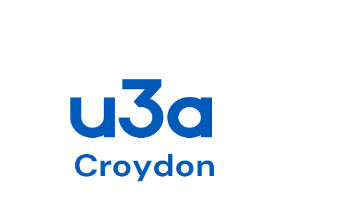                     CROYDON u3a – GROUP REGISTER – CONTINUATION SHEETName of the Group……………………………………………                                                                                        Page no …………NAMETel No:Membership NumberDATEEmergency Contact NumberTotal attendance